D O D A T E K   č. 1   K E   S M L O U V Ě   O   D Í L Oze dne 5. března 2018Albrechtova střední škola, Český Těšín, příspěvková organizacese sídlem:	ul. Tyršova 611/2, 737 01 Český Těšínzastoupena:	Ing. Vandou Palowskou, ředitelkouIČ:	00577235DIČ:	CZ00577235bankovní spojení:	Komerční banka, a.s.číslo účtu:	9137791/0100 (dále jen „objednatel“)aObchodní firma 		T-DEX, s.r.o.se sídlem:	Oldřichovice 175, Třinec 739 61	zastoupena:	Miroslavem Masarikem (jednatelem)IČ:	25388746DIČ:	CZ25388746bankovní spojení:	ČSOB  Třinecčíslo účtu:	Zapsána v obchodním rejstříku vedeném KOS v Ostravě, oddíl C, vložka 17569Osoba oprávněná jednat ve věcech technických a realizace stavby:Miroslav Masarik (jednatel), tel.: 775348090(dále jen „zhotovitel“)	 (dále též společně „smluvní strany“)uzavřely tento dodatek č. 1 (dále jen „Dodatek“) ke smlouvě o dílo ze dne 5. března 2018 (dále jen „Smlouva o dílo“). Základní ustanoveníPředmětem plnění Smlouvy o dílo jsou stavební práce spojené s rekonstrukcí učeben ve II.NP, křídlo Komenského, v budově školy na ulici Tyršova, v areálu Albrechtovy střední školy v Českém Těšíně.V průběhu realizace těchto stavebních prací vyvstaly požadavky na změnu řešení elektro rozvaděčů. K úpravě elektro rozvaděčů došlo v souvislosti s novou normou platnou od ledna 2018. (článek č.411.3.4 normy ČSN 33 2000-4-41 ed.3.).  Dle nové normy každý světelný obvod musí být opatřen samostatným proudovým chráničem. Tato změna vyvolá dodatečné práce, které jsou definovány v příloze tohoto dodatkuSmluvní strany se proto dohodly na této změně smlouvy:Změny smlouvyČlánek V. Cena za dílo, odst. 1. se nahrazuje takto:Cena za provedené dílo je stanovena dohodou smluvních stran a činí: Souhrnný rozpočet stavby dle původní Smlouvy o dílo je přílohou č. 1 Smlouvy o dílo.Rozpočet víceprací dle dodatku č. 1 je přílohou č. 2 Smlouvy o dílo. .Podrobná specifikace víceprací  je uvedena v přílohách tohoto dodatku, které rozšiřují přílohy smlouvy. III.Závěrečná ustanoveníOstatní ustanovení Smlouvy o dílo tímto Dodatkem výslovně nedotčená se nemění a zůstávají v platnosti a účinnosti v plném rozsahu.Tento Dodatek je sepsán ve čtyřech originálních vyhotoveních, z nichž tři obdrží objednatel a jedno zhotovitel.Dodatek nabývá platnosti a účinnosti dnem předání druhé smluvní straně.Smluvní strany prohlašují, že se s obsahem Dodatku seznámily a že byl uzavřen po vzájemném projednání podle jejich pravé a svobodné vůle, určitě, vážně a srozumitelně.Přílohy:Příloha č. 2 - Rozpočet víceprací dle dodatku č. 1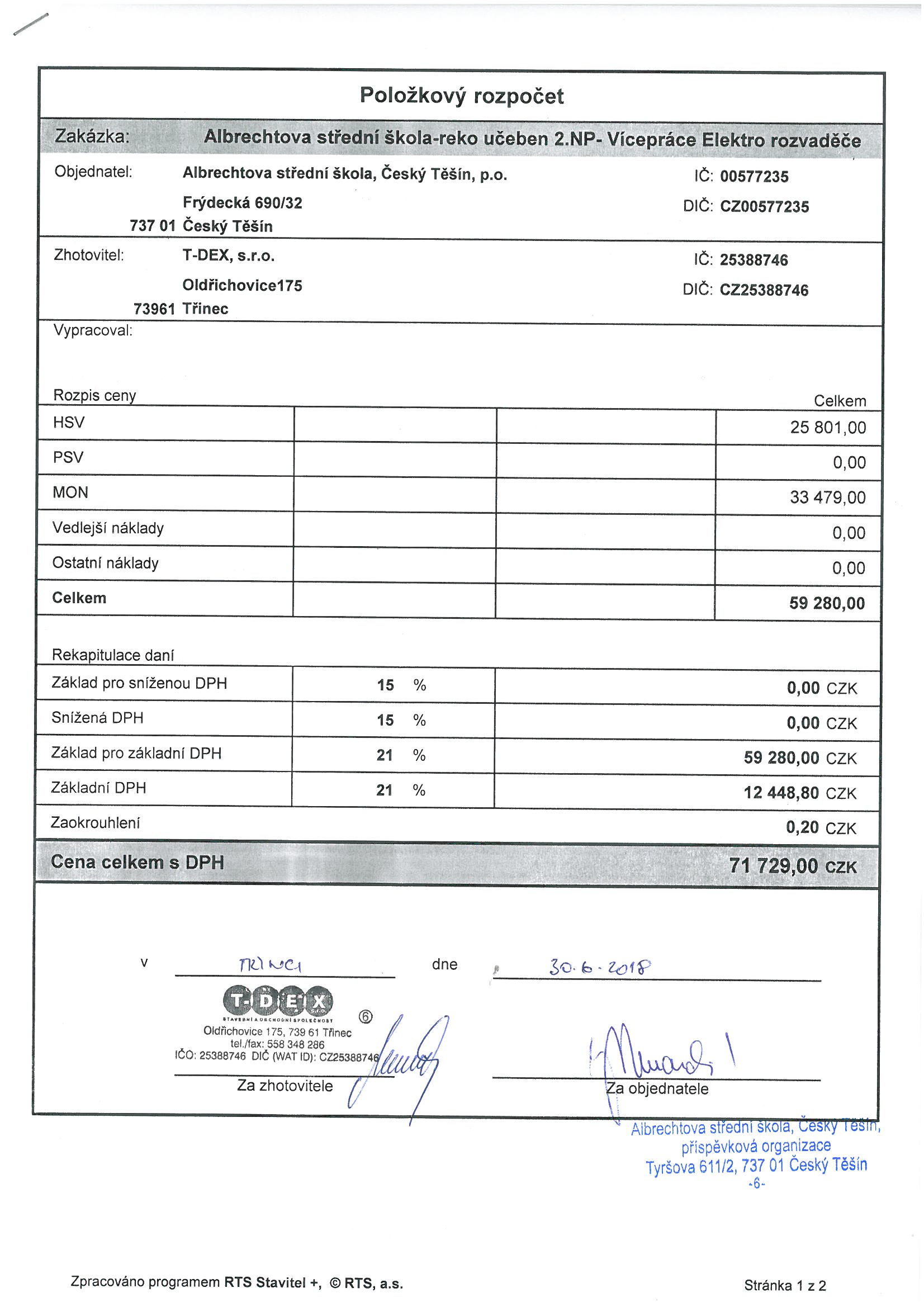 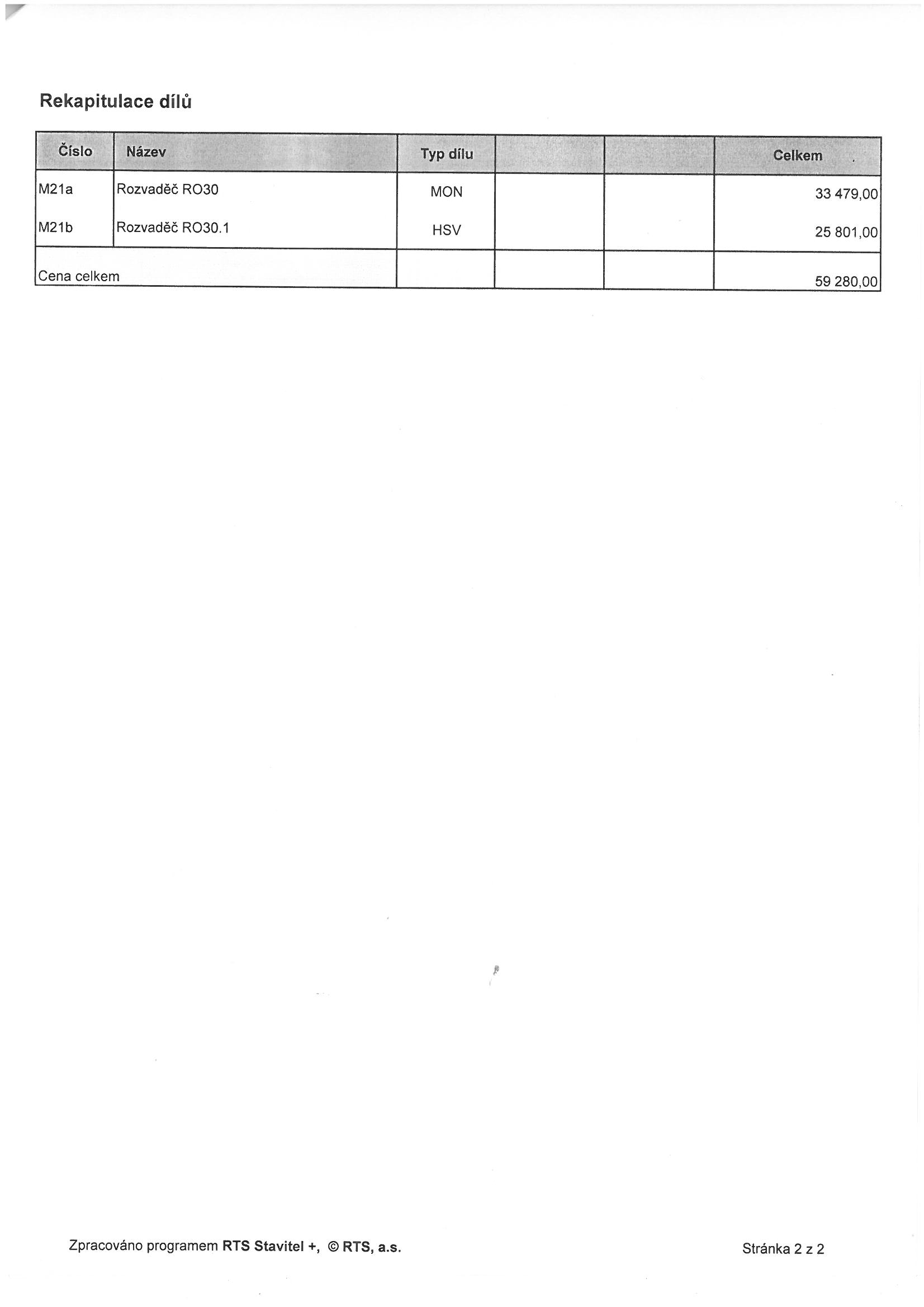 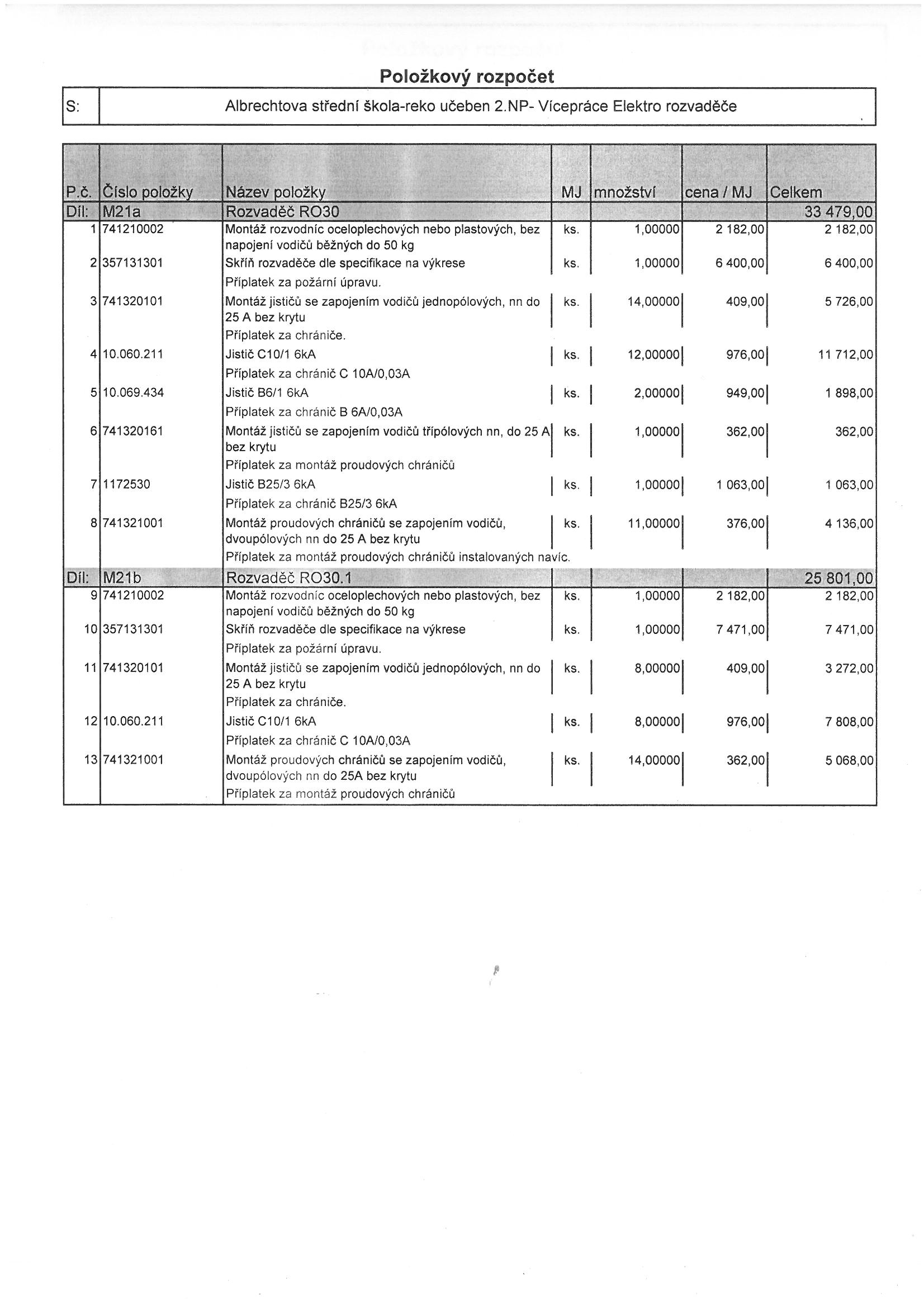 Cena bez DPH v KčDPH 21 % v KčCena vč. DPH v KčStavební práce dle Smlouvy o dílo (bez Dodatku č. 1)4 609 258,00 967 944,005 577 202,00Cena dodatečných prací dle Dodatku č. 1 (příloha č. 2)59 280,0012 448,80 71 729,00 (zaokr.)Cena celkem4 668 538,00 980 392,805 648 931,00 V Českém Těšíně dne 12.7.2018V Českém Těšíně dne 12.7.2018podpispodpisza objednateleIng. Vanda Palowskáředitelkaza zhotoviteleMiroslav Masarik jednatel